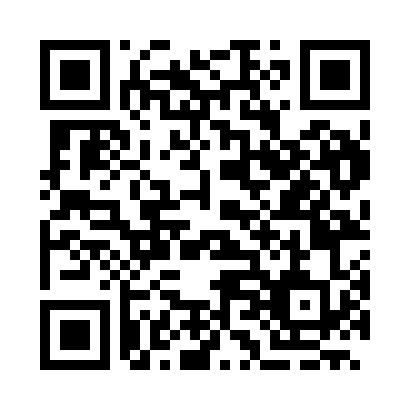 Prayer times for Bogdanitsa, BulgariaMon 1 Apr 2024 - Tue 30 Apr 2024High Latitude Method: Angle Based RulePrayer Calculation Method: Muslim World LeagueAsar Calculation Method: HanafiPrayer times provided by https://www.salahtimes.comDateDayFajrSunriseDhuhrAsrMaghribIsha1Mon5:267:021:245:537:469:162Tue5:247:001:235:547:479:183Wed5:226:591:235:557:489:194Thu5:206:571:235:557:499:215Fri5:186:551:225:567:509:226Sat5:166:541:225:577:519:237Sun5:146:521:225:587:539:258Mon5:126:501:225:587:549:269Tue5:106:491:215:597:559:2810Wed5:086:471:216:007:569:2911Thu5:066:451:216:017:579:3012Fri5:046:441:216:017:589:3213Sat5:026:421:206:027:599:3314Sun5:006:401:206:038:009:3515Mon4:586:391:206:038:019:3616Tue4:566:371:206:048:039:3817Wed4:546:361:196:058:049:3918Thu4:526:341:196:058:059:4119Fri4:506:331:196:068:069:4220Sat4:486:311:196:078:079:4421Sun4:466:301:186:088:089:4522Mon4:446:281:186:088:099:4723Tue4:426:271:186:098:109:4924Wed4:406:251:186:108:119:5025Thu4:386:241:186:108:139:5226Fri4:366:221:186:118:149:5327Sat4:346:211:176:118:159:5528Sun4:326:191:176:128:169:5629Mon4:306:181:176:138:179:5830Tue4:286:171:176:138:1810:00